„Bajkowa rymowanka” – dopowiadanie rymujących się słów znanych z bajek-– ćwiczenie percepcji słuchowej„ Jedzie kareta po świecie, a kto jest w tej karecie?Przy oknie z lewej strony Kapturek. Jaki?    (czerwony)Dalej na stercie poduszek malutki Tomcio…(Paluszek)Spoza wielkiego kosza śmieją się Jaś i …(Małgosia)Uwaga! Oj, uwaga! To przecież Baba…(Jaga)Koło lalki i misia stoi Sierotka…( Marysia)Pomiędzy walizkami Dziewczynka z (zapałkami)A tam, gdzie największy tłok, zgrzyta zębami …(smok)Ciekawe, czy już wiecie, kto ukrył się w karecie.„Kółka małe, kółka duże…”.- zabawa ruchowa- ćwiczenie płynności ruchów ,utrwalenie kierunków oraz koordynacji wzrokowo- słuchowo- ruchowejKółka małe, kółka dużeGłowa prosto, ręce w górzeNajpierw w prawo, potem w lewoTak się buja w lesie drzewo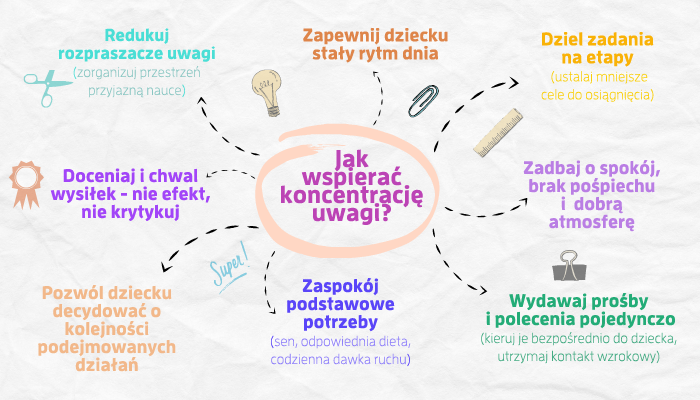 Wytnij kwadraty z figurami i wklej, aby się nie powtórzyły w linii pionowej i poziomej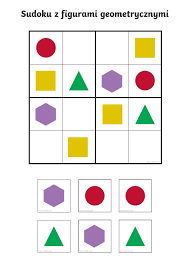 Narysuj wg wzoru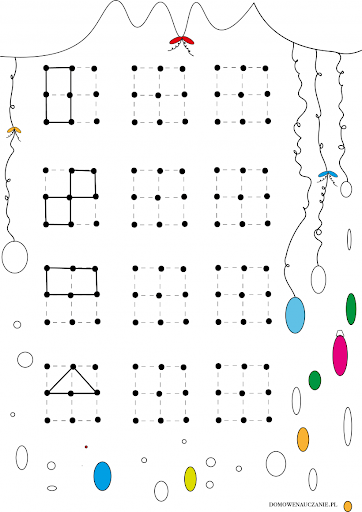 